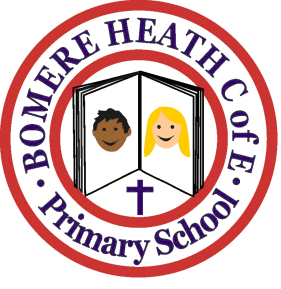 Achievement Awards for week ending 14 December 2018ClassIndependent WorkerAmazingEffortStar ofthe WeekPimhillMaddisonBethany AOdinHaughmondMollyJessEvanGrinshillLewisEvanZacharyStiperstonesIsobel HEtiMillieWrekin BethanyJoeSam